      NCU/FRM/3.2/RDIL/007										Details of proposed Research Project Proposal for DRC recommendation(To be filled by PI/Co-PI)Project Title ………………………………………………….Department……………………………………………………Principal Investigator (with Employee code) ……………………………Co-Principal Investigator(s)/ Mentor(a)………………………….(b)………………………………Sponsoring Agency and Scheme (with Complete Address) ……………………………….Project Duration…………………….Project Executive Summary (maximum 150 words)Introduction State of Art (National & International)Present Status and Preliminary work doneScope, Motivation & Innovation ObjectivesTechnical Approach Work Schedule & Deliverables as per time (through BAR Diagram)Detailed Total Budget request including administrative overhead charges @ 20%   (Through a Detailed Table)Any CollaborationsInfrastructure RequiredReferencesRecommendation by HoD & Chairperson DRCIt is certified that:The above details of project proposal in desired format (specifically Points 9-15) have been discussed as per RDIL guidelines and recommended by Department Research Committee (DRC) on …………………………. (Mention date/dates of DRC meetings).Attached is the copy of the Project proposal.(A copy of project proposal may also be e-mail at rdil@ncuindia.edu)The requirements of space for office, lab and equipment’s, technical support, central facilities, computational etc. relating to the above project were also discussed and it was agreed that all these facilities would be approved by the Department. The DRC approved the same.Note: In case, the Co-Pl is from other Department, the HOD of the respective Department has to approve the same and in case Co-Pl belongs to outside University then the concurrence from his/her parent organization is also necessary.       Recommendation/Suggestions of DRC with Justification for approval (mandatory)Signature with date: ______________			Signature with date: ______________                          (PI)								Co-PI (if any)Signature with date: ______________			Signature with date: ______________                          Head of Department						Chairperson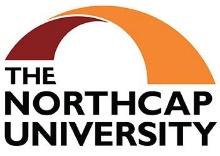 DEPARTMENT RESEARCH COMMITTEE (DRC) RECOMMENDATION FORMResearch Development & Industrial LiaisonReview Date:DEPARTMENT RESEARCH COMMITTEE (DRC) RECOMMENDATION FORMResearch Development & Industrial LiaisonSheet 1 of 2